Publicado en  el 20/05/2015 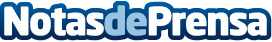 La Fundación Focus-Abengoa inaugura  el “World Bioenergy Leadership Forum” en Sevilla La Fundación Focus-Abengoa ha inaugurado hoy el World Bioenergy Leadership Forum, una reunión exclusiva de expertos mundiales en biocombustibles y biomateriales que se celebra en el histórico Hospital de los Venerables de Sevilla los días 20 y 21 de mayo.Datos de contacto:AbengoaNota de prensa publicada en: https://www.notasdeprensa.es/la-fundacion-focus-abengoa-inaugura-el-world_1 Categorias: Ecología http://www.notasdeprensa.es